Kirche in der Minderheit – Unsere Zukunft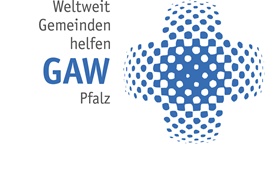 Solidarität mit evangelischen MinderheitskirchenDie Konfirmandengabe des pfälzischen Gustav-Adolf-Werkes lädt auch in diesem Jahr ein, Kinder und Jugendliche in evangelische Gemeinden in der Minderheit in Europa und Lateinamerika und ihre Projekte zu unterstützen.Diese und ähnliche Projekte möchten wir gerne unterstützen!Helfen Sie mit? Dann beteiligen Sie sich an der GAW-Konfirmandengabe durch eine Spende. Sie können Ihre Spende auch auf das Sonderkonto der Prot. Kirchengemeinde… überweisen: 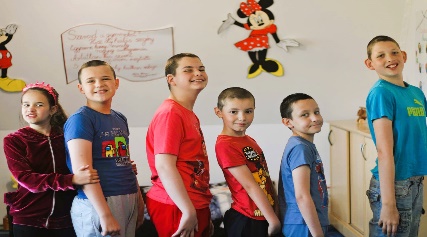 IBAN: 	DE48 6709 0000 0002 0264 30 BIC:	GENODE61MA2Betreff: „Spende GAW + Ort/Sache“ 